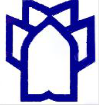 دانشگاه علوم پزشكی و خدمات  بهداشتی درمانی كرمانشاه دانشکده پرستاری و ماماییفرایند تصویب عنوان رساله دانشجویان مقطع PhD۱- دانشجو موظف است عنوان پیشنهادی خود را مطابق فرمت موجود در سایت تحصیلات تکمیلی تهیه نموده و تایید استاد راهنما را کسب نماید .۲- آمادگی دفاع از عنوان توسط استاد راهنما به مدیر گروه آموزشی از طریق اتوماسیون کتبا اعلام گردد. ۳- حداقل ۱۰ روز پیش از تاریخ دفاع عنوان ، مدیر گروه آموزشی درخواست دفاع از عنوان را به مسول دفتر تحصیلات تکمیلی دانشکده از طریق اتوماسیون ارسال نماید. ۴- دانشجو موظف است با مراجعه به کارشناس دفتر تحصیلات تکمیلی زمان دفاع را با کلیه اعضای شورا هماهنگ نموده و فرم تایید حضور در جلسه را به امضای کلیه اعضا برساند.. پیشنهاد: حضور حداقل دو داور از چهار داور تعیین شده رساله دانشجو۵- حداقل یک هفته پیش از برگزاری جلسه، از طریق ایمیل عنوان پیشنهادی خود را مطابق فرمت موجود در سایت تحصیلات تکمیلی در اختیار اساتید شورای تصویب عنوان رساله دانشجویان دکترای تخصصی قرار دهد. ۶-اعضایی که جهت برگزاری جلسه شورای تصویب عنوان رساله دانشجویان دکترای تخصصی، حضور آنها الزامی است.ریاست دانشکدهمعاونت آموزشیمعاونت پژوهشیمدیر تحصیلات تکمیلی (یا نماینده دفتر تحصیلات تکمیلی)مدیران گروه های آموزشی مرتبطحداقل دو داور داخلی از اعضای هیئت علمی دانشکده که توسط مدیر تحصیلات تکمیلی دانشکده مشخص می شود.استاد راهنما۷ - دانشجو موظف است در جلسه حضور یافته و عنوان پیشنهادی خود را حداکثر طی ۱۵ دقیقه با استفاده از اسلاید ارائه نموده و پس ازآن، پاسخگوی سوالات اساتید با تاکید بر اهمیت، ضرورت و امکان پذیر بودن عنوان باشد. ۸- دانشجو موظف است پس از تصویب عنوان توسط شورای فوق الذکر، پیشنهادات شورا را که طی صورتجلسه به وی اعلام می شود با نظارت استاد راهنما در فرمت دفاع عنوان اعمال نماید.۹- پس از تصویب عنوان توسط شورای فوق الذکر و ارائه صورت جلسه تکمیلی، عنوان تصویب شده در سایت دانشکده قرار خواهد گرفت.